ОглавлениеКраткая аннотация проекта …………………………………………………….. 3Обоснование необходимости проекта…………………………………………...43. Цель и задачи проекта…………………………………………………………….54. Партнеры……………………………………………………………………..........55. Целевая аудитория……………………………………………………..................56. Планируемые результаты………………………………………………………...67. Основное содержание проекта ………………………………………................. 8 8.Этапы реализации проекта………………………………………………………..99.  Ресурсы…………………………………………………………………………..910.План реализации проекта…………………………………………….................1111. Степень достижения планируемых результатов……………………………..1312. Транслирование результатов проекта………………………………………14Заключение………………………………………………………………………….14Литература……………………………………………………………..................151. Краткая аннотация проекта Программа коррекционной работы в группах компенсирующей направленности 6- 7 лет с общим недоразвитием речи III уровня ( ОНР III уровня речевого развития в соответствии с ФГОС направлена на создание системы комплексной подготовки детей к обучению в школе.  В настоящее время наблюдается повышение требований к начальному обучению, актуализируется целый ряд психолого-педагогических проблем, связанных с подготовкой детей к школе. Успехи ребенка в школе во многом определяются его готовностью к ней.  Данная тема актуальна, в связи с тем, что основной задачей логопедической работы с детьми с ОНР III уровня является проблема оптимизации и повышения эффективности подготовки к  овладению элементами грамоты. Дети с общим недоразвитием речи испытывают ряд специфических трудностей, осложняющих процесс обучения грамоте, так как складывается из многих составляющих, среди которых первоначальное значение уделяется таким речевым характеристикам как сформированные фонематические процессы, четкая артикуляция звуков родного языка, знание зрительных образов букв и умение соотносить звук с буквой. Представленный проект «Занимательные буквы» при  совместной работе учителя-логопеда, родителей и детей создает благоприятные условия для успешной подготовки детей к обучению в школе и их полноценному личностному развитию и является итоговой работой формирования фонематических процессов  на занятиях по обучению грамоте. 2.Обоснование необходимости проекта 	Совершенствование системы образования требует внедрение в практику работы образовательного учреждения комплекса мер, направленных на своевременное обеспечение каждому ребенку равных условий для всестороннего развития и  формирования полноценной личности. Среди дошкольников, поступающих в первые классы общеобразовательных учреждений из-за недостаточного развития фонематических процессов, являющихся необходимой ступенью  к овладению ребенком устной и письменной речи, с каждым годом увеличивается количество детей с  нарушениями чтения и письма, поэтому  эти дети часто попадают в ряд стойко неуспевающих  учащихся. По данным исследования Л.Г. Парамоновой нарушение устной и письменной речи является наиболее распространённой формой речевой патологии учащихся младших классов [16].Как известно, любую болезнь легче предупредить, чем лечить. Поэтому необходимо вести целенаправленную работу по предупреждению ошибок чтения и письма в дошкольном периоде, еще до поступления ребенка в первый класс. Готовность ребенка к обучению грамоте  складывается из многих составляющих, среди которых первоначальное значение уделяется таким речевым характеристикам как развитый речевой слух, четкая артикуляция звуков родного языка,  знание зрительных образов букв и умение соотносить звук с буквой.  У  детей с общим недоразвитием речи  наряду с нарушениями речевой функций,   отмечается недоразвитие зрительного гнозиса, анализа и синтеза, пространственных представлений, замедленность процессов переработки сенсорной  информации, сложность запоминания образа буквы,    это отмечают в своих  исследованиях Р.Е. Левина,  Т.Б. Жукова  Н.С., Мастюкова  Е.М., Филичева, Т.Н. Волковская,  Г.Х. Юсупова [11].  Эти дети находятся в «группе риска», так как являются особой категорией дошкольников с недостаточными предпосылками для обучения письменной речи и чтению. Так как  знакомство с буквой у всех детей происходит индивидуально, как же повысить эффективность усвоения программного материала, чтобы ребенку было проще запомнить  зрительный образ букв и повысить  интерес к дальнейшей работе с этим материалом.  Изучив литературу по данной проблеме пришли к выводу, что совместная работа учителя-логопеда, родителей и детей создаст благоприятные условия для успешной подготовки детей в этом направлении и их полноценному личностному развитию. Детско-родительский проект «Занимательные буквы» нацелен на решение задач по предупреждению дисграфии и дислексии, открывает ребенку путь в первоначальное обучение грамоте. Наш проект предполагает раскрытие творческих возможностей и проявление инициативы и познавательной активности не только детей, но и родителей.3. Цели и задачи проектаЦель проекта: развитие творческих и познавательных способностей детей в процессе  закрепления зрительного узнавания графических изображений букв. Гипотеза: Если при знакомстве с  буквами  русского алфавита использовать конструирование этих букв из различного материала, то дошкольник быстрее и лучше сможет понять и запомнить их графическое изображение. Задачи:  1.Изучить теоретические  подходы  к проблеме профилактики дисграфии у  старших дошкольников с общим недоразвитием речи III уровня;2.Выбрать пути организации работы знакомства и запоминания   графического изображения  букв алфавита; 3.Способствовать повышению заинтересованности родителей в результатах образовательной и воспитательной работы с детьми. 4.Партнеры: педагоги группы, родители (законные представители).5.Целевая аудитория:   воспитанники группы,  имеющие различные нарушения речевого характера и посещающие логопедические группы по рекомендациям территориальной -психолого- медико-педагогической комиссии. 6.Планируемые результаты:Проект  «Занимательные буквы» способствует  достижению планируемых результатов  коррекционно-образовательной работы с детьми с общим  недоразвитием речи III уровня по  формированию  фонематических процессов на занятиях по обучению грамоте  имеющими у детей. В результате:ребенок закрепит представление  соотнесение звука с буквой;лучше усвоит и запомнит графическое изображение букв русского. алфавита;разовьет коммуникативные навыки, готовность к совместной деятельности с другими детьми работе, сотрудничеству, взаимопомощи;творческое взаимодействие детей и родителей направленное на общее развитие дошкольников;повысит интерес родителей к образовательной работе в ДОУ7. Основное содержание проектаМетодологическую базу педагогического опыта составляет: положение Г.Г. Голубевой о коррекции фонетической стороны речи дошкольников; положение А.И. Максаковой об особенностях речи детей; теория Р.Е. Левиной  о специфике речи детей с различными нарушениями произношения; положение Л.С. Выготского ,  о ведущей роли родителей  в воспитании ребенка в дошкольном детстве: «в сотрудничестве, под руководством, с чьей-то помощью ребенок всегда может сделать больше и решить более трудные задачи, чем самостоятельно»;Кроме того, теоретической базой проекта явились работы, рассматривающие вопросы коррекции нарушений звукопроизношения (М.Е. Хватцева, Р.Е. Левиной, М.Ф. Фомичевой, К.Н. Ефименковой, С.Н. Шаховской, Е.Ф. Рау, Л.Ф. Спировой и других). Изучив литературу по вопросам речевого развития и вопросам взаимодействия логопеда с семьями воспитанников, пришли к выводу о разработке практико-ориентированного проекта, в котором приняли бы участие и дети, и родители, и специалисты ДОУ. Проект разработан   в соответствии с принципами и подходами, определёнными Федеральными государственными образовательными стандартами:  принцип развивающего обучения. принцип систематичности и последовательности обосновывается возрастными, психологическими особенностями, связан как с организацией материала, так и с системой действий по его усвоению: восприятием информации, разъяснениями педагога.принцип деятельностного подхода  (представления о звуковых единицах речи ребёнок получает в процессе деятельности: игры, общения, экспериментирования, моделирования, творческой познавательно-коммуникативной  деятельности);принцип наглядности активизирует мыслительную деятельность и формирует чувственный образ. - интегративного подхода к обучению. В проекте определены основные направления,  этапы и задачи, педагогические и  организационные условия, необходимые  для достижения поставленной цели и получения образовательного результата. В проекте определены основные направления,  этапы и задачи, педагогические и  организационные условия, необходимые  для достижения поставленной цели и получения образовательного результата. 8.Этапы реализации проекта: I этап – подготовительный (сентябрь).Данный этап состоит: изучение методической литературы по данному вопросу;определение целей и задач проекта;планирование НОД по разделу «формирование фонетико-фонематических процессов и навыков звукового анализа и подготовке к обучению грамоте»; определение  эффективных приемов и методов по подготовке к обучению грамоте   детей с общим нарушением речи III уровня.выявить, как родители понимают проблему подготовленности детей с нарушениями речи к обучению грамоте, через анкетирование, консультации.Для того, чтобы добиться положительного результата в коррекционной работе с детьми - логопатами нужно использовать приемы, пробуждающие у детей интерес и внимание  к  букве и звуку. Разрабатывается концепция создания системы методических мероприятий для участников коррекционного процесса (педагогов, родителей) по подготовке к обучению грамоте (определены виды деятельности, содержание, методы и приёмы);ІІ этап – коррекционно-развивающий  (октябрь –май)Данный этап состоит: проведение непосредственно образовательной деятельности на занятиях по обучению грамоте для детей с общим недоразвитием речи III уровня;сформировать у детей положительную мотивацию к организованной учебной деятельности по формированию фонематических процессов на занятиях по обучению грамоте; закрепление  представлений  о графическом образе букв, их акустическом образе. привлечение родителей воспитанников  к участию образовательного процесса (выставки детских работ «День рождение буквы», придумывание творческих рассказов  «Первая буква моего имени»).повысить интерес родителей к участию в разнообразных мероприятиях совместно с детьми, через  консультации, мастер- классы  (Приложение);направлен на поэтапную работу с родителями и детьми помогающий повысить интерес и  включать родителей  в  совместную работу по подготовке детей к школьному обучению.  Взаимодействие родителей  в мероприятиях совместно с детьми усилит  личностную заинтересованность ребенка в происходящем и творческое самовыражение родителей и детей через создание «Галереи букв».ІІІ этап – заключительный Данный этап состоит:оценка результатов и анализ работы по проекту и  прогнозирование дальнейшей деятельности. Трансляция  опыта  работы по данной теме.На заключительном этапе вырабатывается единое с родителями мнение об основополагающих принципах работы по развитию обучения грамоте.Родители должны знать и понимать, что  они главные помощники в обучении детей. Значимость результатов состоит в том, что совместная деятельность родителей и детей помогает быстрому усвоению и запоминанию графического образа букв.Опыт может распространяться путём проведения  мастер-классов,  семинаров, практикумов, фестивалей педагогического творчества, выставок методических разработок, создания печатной продукции.9.Ресурсное обеспечение проекта:Из наиболее важных условий реализации инновационного проекта выделим следующие.Программное обеспечение: 2.Учебно-методического пособия «Дети с общим недоразвитием речи. Воспитание и обучение» Т. Б. Филичевой, Т. В. Тумановой; 3. Учебно-методического пособия «Коррекционное обучение и воспитание детей 5-летнего возраста с общим недоразвитием речи.» Т.Б.Филичевой, Г.В. Чиркиной; 4.Программа коррекционно-развивающей работы в логопедической группе детского сада для детей с общим недоразвитием речи (с 4 до 7 лет)». Н.В. Нищева;	Нормативно-правовое обеспечение: пакет документов регламентирующего характера: Конвенции ООН о правах ребенкаФедеральный закон «Об образовании» от 29.12.2012 № 273-ФЗ.«Санитарно-эпидемиологическими требованиями к устройству, содержанию и организации режима работы дошкольных образовательных организаций  СанПиН 2.4.1.3049-13»  (утв. Главным государственным санитарным врачом РФ 15.05.2013 № 26)Федеральный государственный образовательный стандарт дошкольного образования (Приказ Министерства образования и науки Российской Федерации от 17.10.2013 г. № 1155).Типовое положение о специальном (коррекционном) образовательном учреждении для обучающихся, воспитанников с отклонениями в развитии.Устав ДОУ.Положение о логопедическом сопровождении учебно-воспитательного процесса.  Должностная  инструкция логопеда.Материально – техническое обеспечение:- канцтовары (бумага, цветные и простые карандаши, прописи, ножницы) ;- дидактический материал для проведения коррекционных занятий, наглядные пособия,- дополнительный нетрадиционный материал,- дидактические игры, настольно-печатные игры.- функциональные зоны: игровые, речевые, предметно-развивающие;- информационно – технические средства, пособия, игрушки, средства ТСО.Кадровое обеспечение:        Считаю, уровень собственной квалификации достаточным для реализации заявленного проекта: имею высшее образование (МИПиП, квалификация бакалавр, по специальности  «специальная психология в логопедии»,2000г. СГПУ,  специальное (дефектологическое) образование «Магистр»,2014 г .СГПУ,  специальное (дефектологическое) образование. Диплом о профессиональной переподготовке по программе «Логопедия», в (объеме 600 часов),2014 г «Сибирский институт дополнительного образования»  «Модернизация содержания образования в условиях реализации ФГОС в дошкольном учреждении для логопедов и дефектологов», 2015 г. г.Нижневартовск        Партнерами в реализации проекта являются  воспитатели группы комбинированной направленности 6-7 имеющими первую квалификационную категорию, родители (законные представители), получающие консультации и рекомендации от педагогов.10. План реализации проекта11. Степень достижения планируемых результатовДанный проект способствует  достижению планируемых результатов  коррекционно-образовательной работы с детьми, имеющими общее недоразвитие речи III уровня. способствует  достижению планируемых результатов  коррекционно-образовательной работы с детьми, имеющими общее недоразвитие речи III уровня. В ходе  совместной  работы специалистов ДОУ, родителей и детей в изготовлении букв  с помощью конструирования из различных материалов   мы увидели: творческое взаимодействие детей и родителей направленное на успешное освоение ребенком изучаемого материала (запомнить графический образ буквы);дети успешно запомнили  графический образ буквы;научились соотносить букву с соответствующим звуком;смогли  самостоятельно из звуков и букв собирать слоги, слова и прочитывать их;совершенствовалась  звуковая сторона речи.осознанием важности преодоления речевых нарушений у детей и  отношением к деятельности коррекционного обучения   всех участников образовательного процесса;интерес родителей направленных на  коррекцию речевых нарушений у ребенка.12. Транслирование результатов проектаСообщение об опыте реализации проекта на педагогическом совете учреждения.Выступления на семинарах РМО  учителей-логопедов.Публикации в печати, интернет сообществах.ЗаключениеПроводимые в рамках проекта мероприятия носят проблемный характер и имеют практическую направленность, следовательно, знания, полученные детьми в процессе практической деятельности,    приобретают качество системности и обобщённости.В процессе сотрудничества с семьями воспитанников в рамках проекта повысилась компетентность родителей, их заинтересованность в вопросах подготовки дошкольников к обучению в школе.Из этого вытекает необходимость своевременного подхода к изучаемой проблеме через создание специальных условий  с учётом принципов коррекционно-развивающего, личностно-ориентированного обучения дошкольников с речевыми нарушениями с целью предупреждения и коррекции дислексии и дисграфии до поступления ребенка в школу.ЛитератураАлексеева, М. М.,  Яшина, В. И. Методика развития речи и обучения родному языку дошкольников. Учебное пособие для студентов высших и средних педагогических учебных заведений: / М. М. Алексеева, В. И. Яшина. - М.: Издательский центр `Академия`, 2000. – 237с.Безруких М.М., Ефимова С.П. Упражнения для занятий с детьми, имеющими трудности при обучении письму:/ М.М.Безруких.– Тула: Арктоус, 1996. – 88с.Волкова Л.С. Хрестоматия по логопедии.Учебное пособие для студентов высших и средних педагогических учебных заведений:/ Волкова Л.С.-М.: Гуманит. изд. центр Владос, 1997.- 656 сВыготский Л.С. Психология развития ребенка: сборник трудов. – М.: Эксмо-Пресс, 2004.-205 с.Гвоздев, А.Н. Вопросы изучения детской речи / А.Н. Гвоздев. - М.: Дет. Лит.,  1961. – 126с.: Жукова, Н.С., Мастюкова, Е.М., Филичева, Т.Б. Преодоление общего недоразвития речи у дошкольников / Н.С. Жукова,  Е.М. Мастюкова, Т.Б. Феличева. - М.: Педагогика, 1990. – 98с.Каше, Г.А. Подготовка к школе детей с недостатками речи / Г.А. Каше. – М.: Педагогика, 1985. – 239с.Климентьева О.Л. Подготовка детей к обучению грамоте и профилактика нарушений письма – СПб.: ООО «Издательство «ДЕТСТВО-ПРЕСС», 2010-176с.Коноваленко С.В. Развитие конструктивной деятельности у дошкольников.-СПб., ООО «ИЗДАТЕЛЬСТВО «ДЕТСТВО – ПРЕСС», 2012-112с.Лалаева, Р.И. Серебрякова Н.В. Коррекция общего недоразвития речи у дошкольников / Р.И.Лалаева. - СПБ.: ВЕКО, 1999. – 198с.Левина, Р.Е., Никотина, Н. А. Общее недоразвитие речи у детей. Основы теории и практики логопедии /  Р.Е. Левина, Н. А. Никотина. - М.: Детгиз, 1968.Левина.Р,Е. Основы теории и практики логопедии / Под ред. Р.Е. Левиной. - М.: Детгиз, 1968. – 169с.Максакова В.И. Педагогическая антропология.Учебное пособие для студентов высших педагогических учебных заведений/ В.И.Максакова.-М.: изд.цент «Академия»,2001.-1-74сНищева, Н. В. Система коррекционной работы в логопедической группе для детей с общим недоразвитием речи /  Н. В. Нищева. - СПб: ДЕТСТВО-ПРЕСС,  2003. – 87с.Нищева, Н. В. Речевая карта ребенка с общим недоразвитием речи (от 4 до 7 лет) /  Н. В. Нищева.. - М.: `Детство-Пресс`, 2004. – 98с.Парамонова Л.Г. Предупреждение и устранение дисграфии у детей. -СПб.: ДЕТСТВО-ПРЕСС, 2001. – 140 с. Парамонова Л.А. Детское творческое конструирование. – М.: Карапуз, 1999. – 240 с.Спирова . Л.Ф. Особенности речевого развития учащихся с тяжелым нарушением речи / Л.Ф.Спирова.-М.:Педагогика.,1980.-192сТкаченко, Т.А.  Если дошкольник плохо говорит - СПб.: ДЕТСТВО ПРЕСС., 2000. – 144с.Филичева Т.Б., Туманова Т.Р. Дети с фонетико-фонематическим недоразвитием/  Филичева Т.Б., Туманова Т.Р. Учебно-методическое пособие для воспитателей и логопедов -М.: Гном и Д., 1988.-80 сФиличева Т.Б., Чиркина Г.В. Основы логопедии/ Филичева Т.Б., Чиркина Г.В.-М.: Просвещение,1989.-223сФомичева М.Ф. Воспитание у детей правильного произношения.-  М.: Просвещение. 1981.-239 с.Хватцев М.Е. Логопедическая работа с детьми дошкольного возраста. - М.: Педагогика.1961.-299с. Ястребова А.В., Спирова Л.Ф. Учителю о детях с недостатками речи/31 Ястребова А.В., Спирова Л.Ф.  Библиотека практикующего логопеда.-М.: Аркти, 1997.-131с.
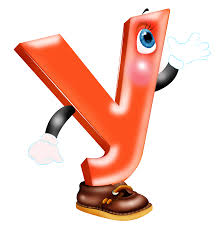 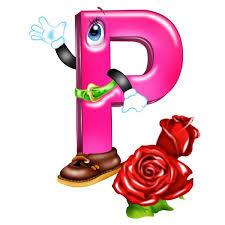 І этап – подготовительный (сентябрь, октябрь)І этап – подготовительный (сентябрь, октябрь)І этап – подготовительный (сентябрь, октябрь)І этап – подготовительный (сентябрь, октябрь)№Форма работыЦель мероприятияУчастники мероприятия1.1.Изучение нормативной документации, регламентирующей организацию работы учителя-логопеда образовательного учрежденияПакет нормативно-правовых документовлогопед1.2.Изучение специальной методической литературы Анализ методов и приемов профилактики нарушений письма у детей с нарушениями речи.логопед1.3.Создание банка методических и дидактических материалов для проведения занятийДополнительный материал приемов изучения букв русского алфавита дошкольникамилогопед1.4.Родительское собрание«Недостатки развития речи дошкольника и их проявление в школьный период»Создать условия для привлечения внимания родителей к обучению грамоте в ДОУ логопед, воспитатели, родители1.5.Оформление информационного стендаСоздание условий для ознакомления родителей с развитием звуковой культуры речи в ДОУлогопед1.6.Анкетирование «Готов ли ваш ребенок к школе»Создание условий для ознакомления родителей с комплексной оценкой состояния звукового анализа и синтеза детей, индивидуальные рекомендациилогопед, родители1.7.Консультация по профилактике дисграфии Создать условия для ознакомления родителей с обучением грамоте дошкольников в ДОУлогопед, родителиІI этап – коррекционно-развивающийУчебный годІI этап – коррекционно-развивающийУчебный годІI этап – коррекционно-развивающийУчебный годІI этап – коррекционно-развивающийУчебный год2.1 Планирование  НОД по формированию фонетико-фонематических процессов и подготовке к обучению грамоте Календарно-тематическое планированиеЛогопед, дети2.2Планирование работы по закреплению знаний детьми НОД по формированию фонетико-фонематических процессов и подготовке к обучению грамоте Создание условий для формирования графического образа буквы .аппликация «Надела буква праздничный наряд»Логопед, родители, дети2.3Консультации для родителей по профилактике нарушений письма  у детей в домашних условиях.Домашняя игротека «Учимся играя»логопед2.4Мастер-класс для родителей «Наряд для буквы»формирования компетентности родителей в использовании приемов и средств в вопросах для запоминания графического образа буквылогопед, родители.III этап – заключительный (май)III этап – заключительный (май)III этап – заключительный (май)III этап – заключительный (май)3.1Диагностика звуковой стороны речи дошкольниковСоздание условий для выявления уровня сформированности звукового анализа и синтезалогопед3.2Выставка «День рождение буквы» (по изучению темы)Создание условий для совместного регулярного семейного занятия с детьми для успешного запоминания графического образа букв Логопед,  родители, дети3.3Развлечение«По дороге к азбуке»Создание условий для повышения знаний о буквах, повышение звуковой культуры речи детей и родителейлогопед, воспитатели, дети, родители3.4Обобщение, распространение опыта Презентациилогопед